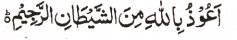 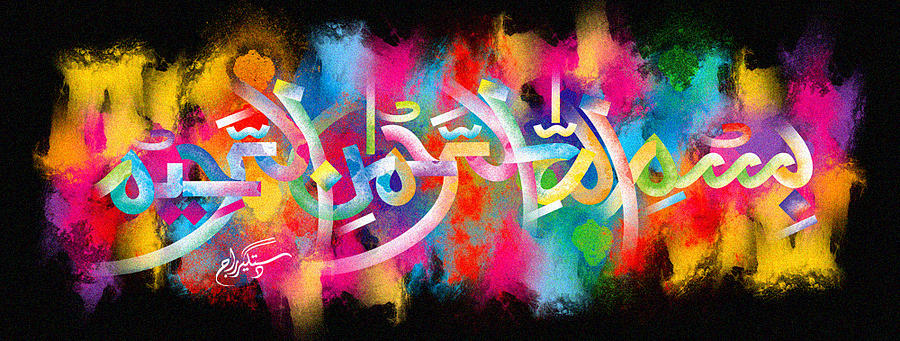 Another Marking of The Name of Allah  on the Second Miracle Pomegranate of 1-1-16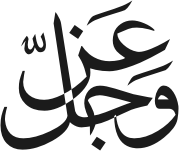 The Exclusive Islamic Miracle Photographs of Dr Umar Elahi AzamThursday 7th January 2016Manchester, UKIntroduction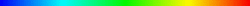 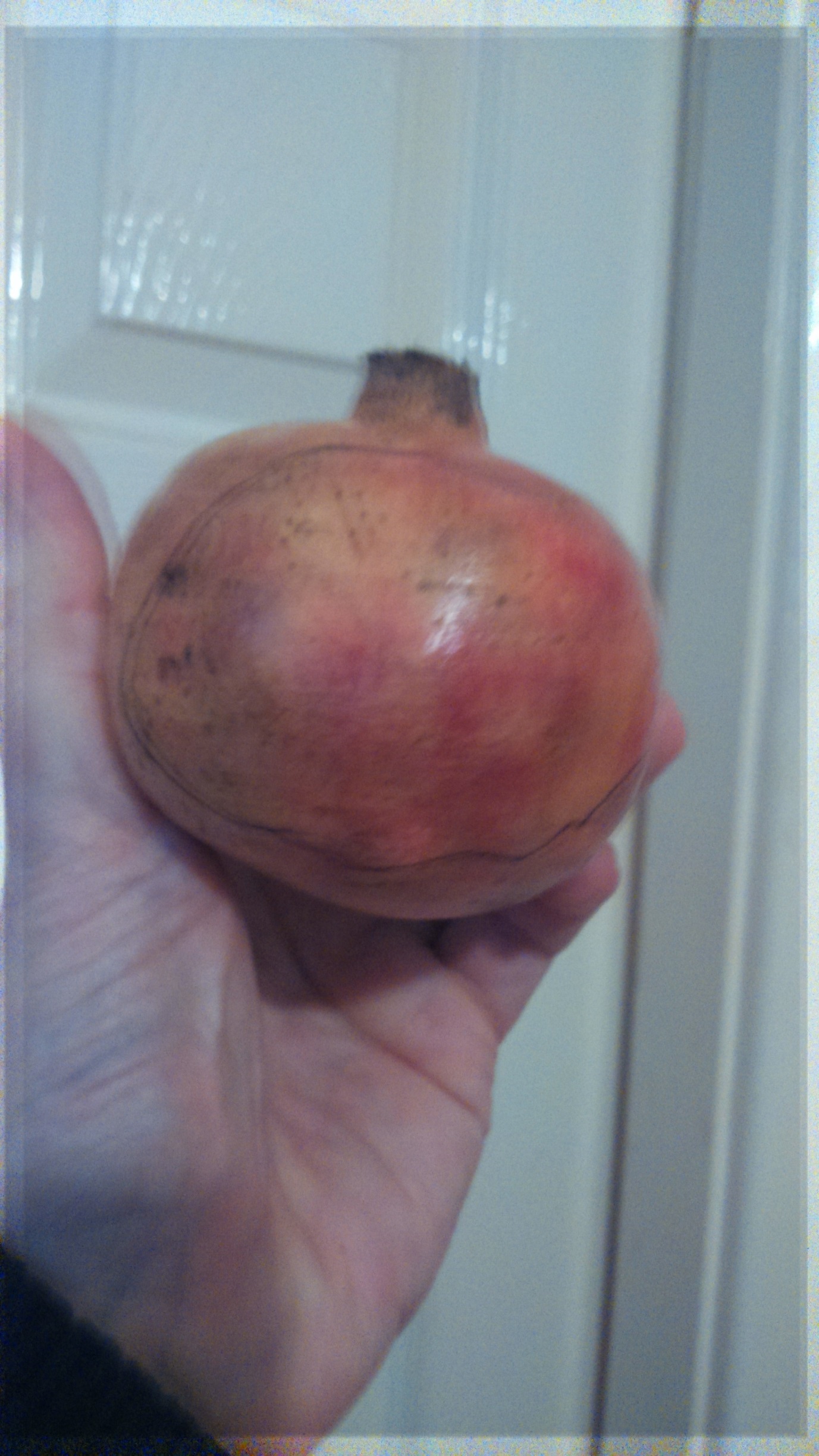 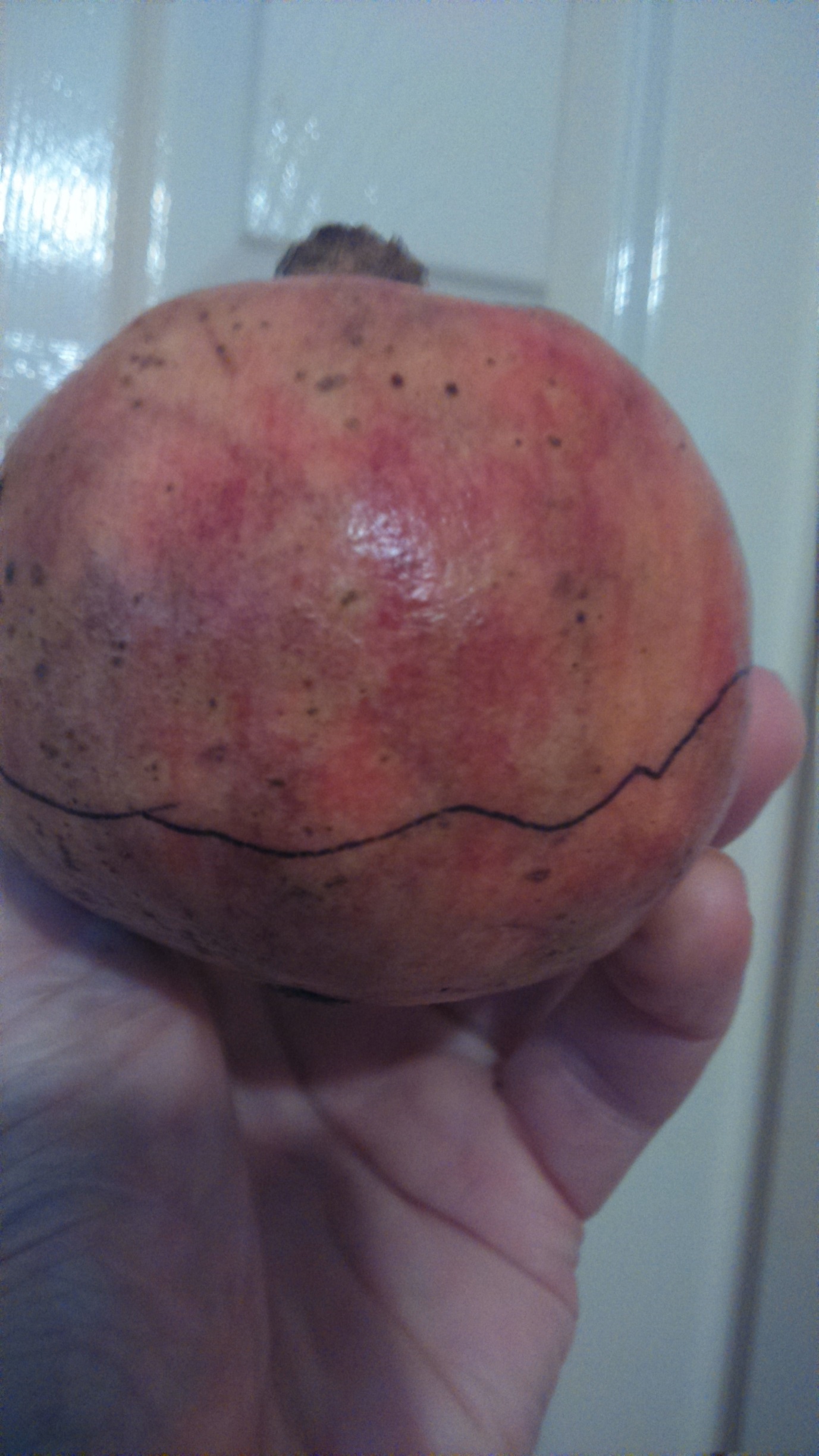 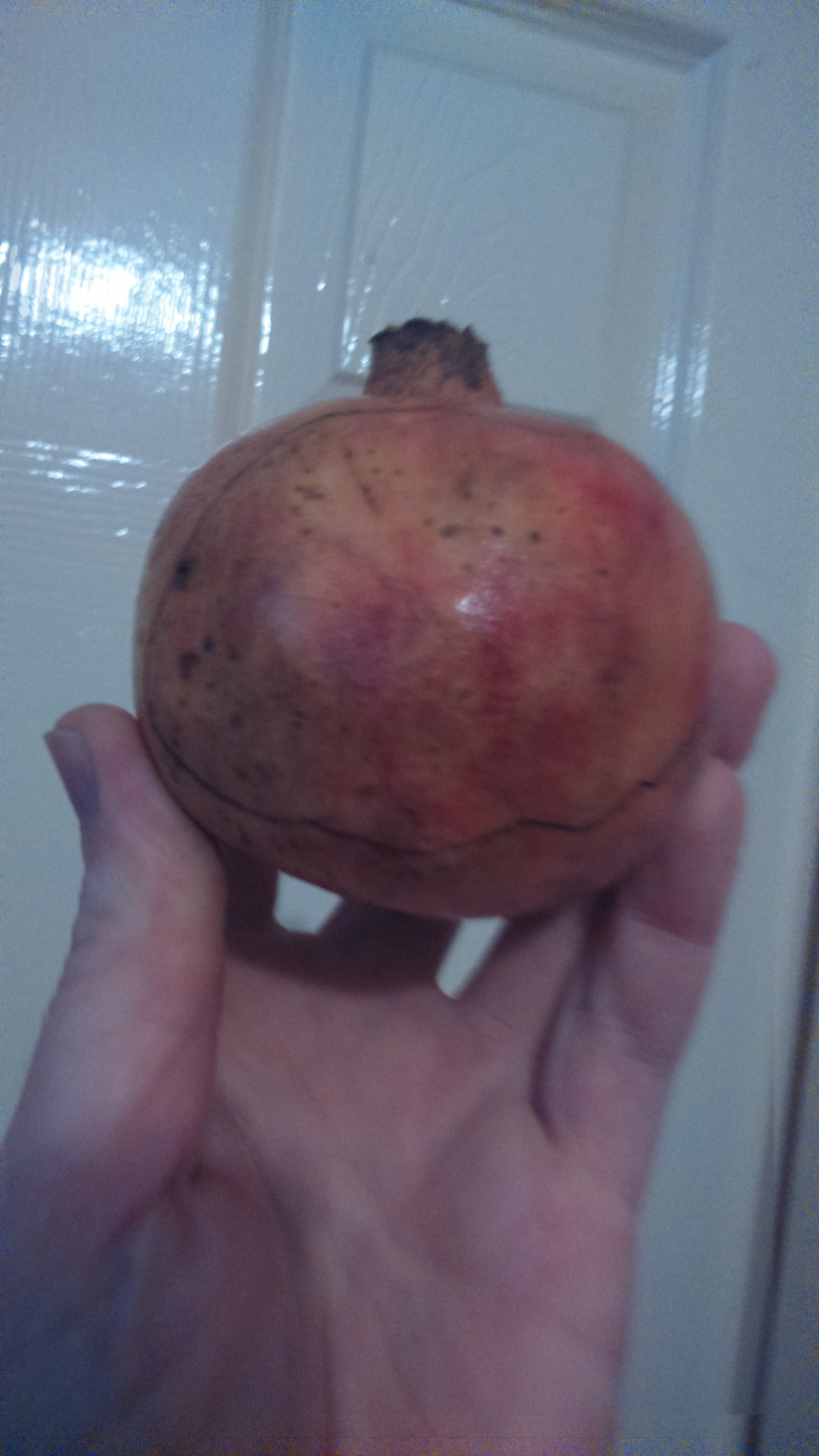 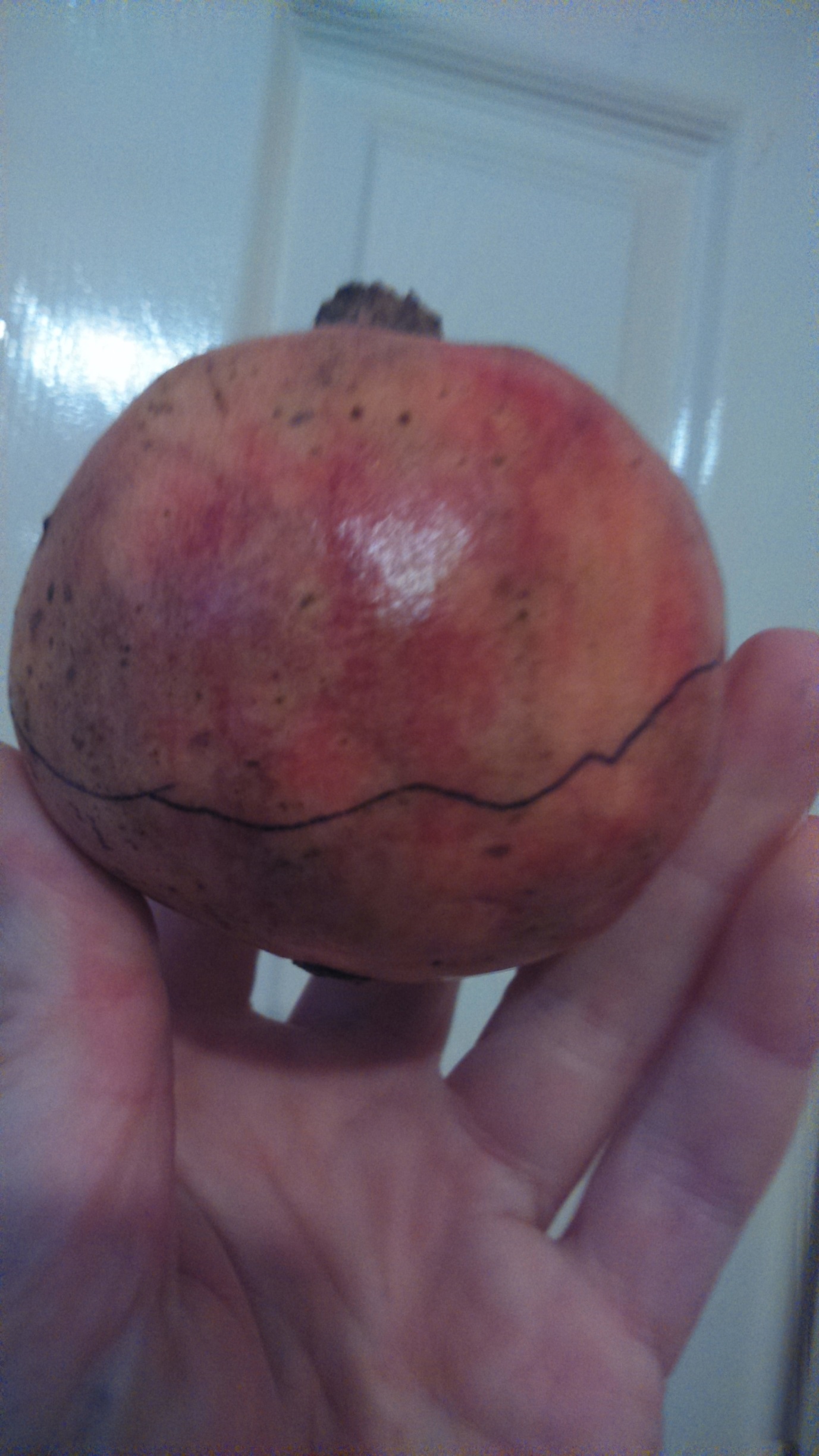 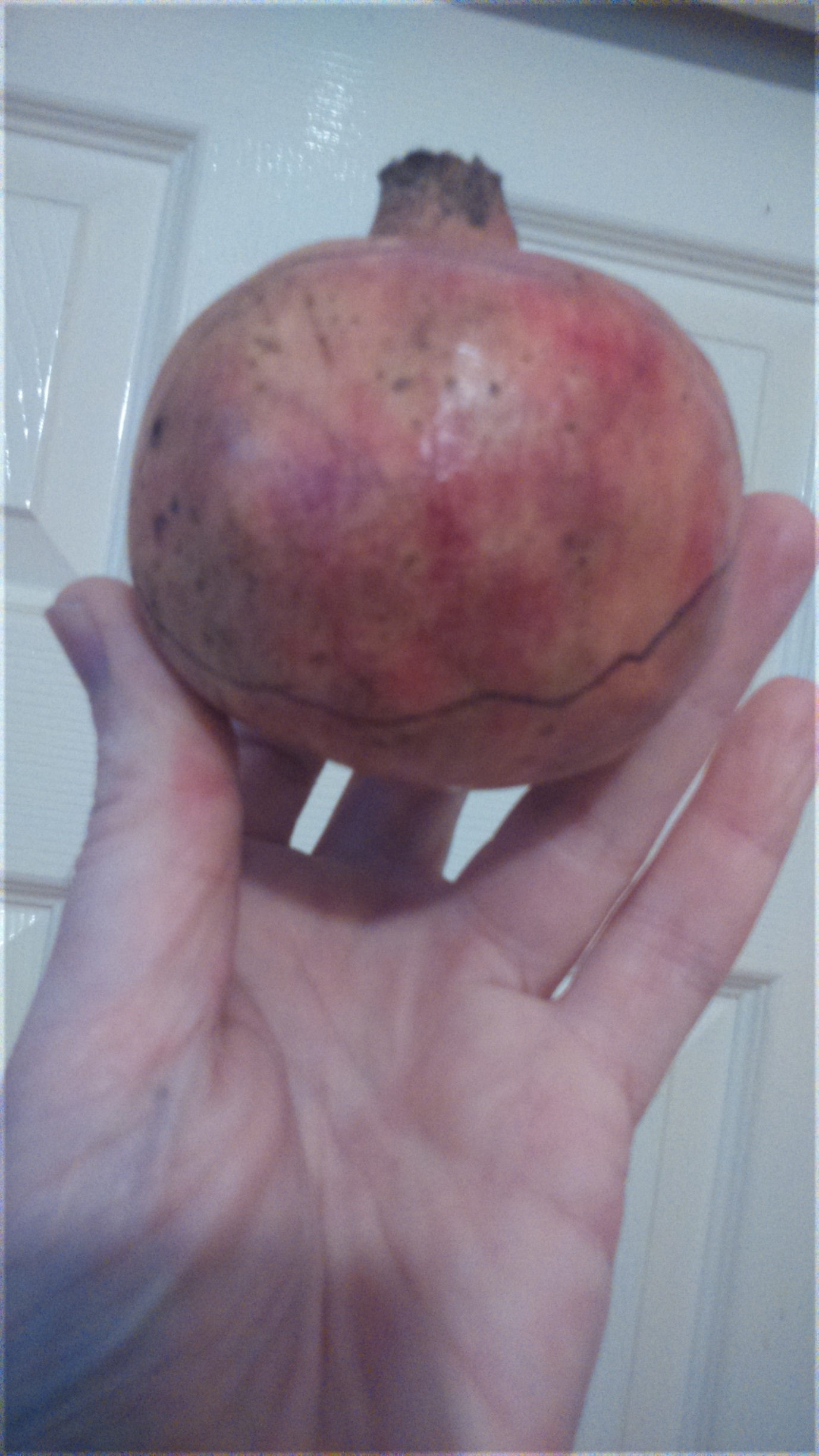 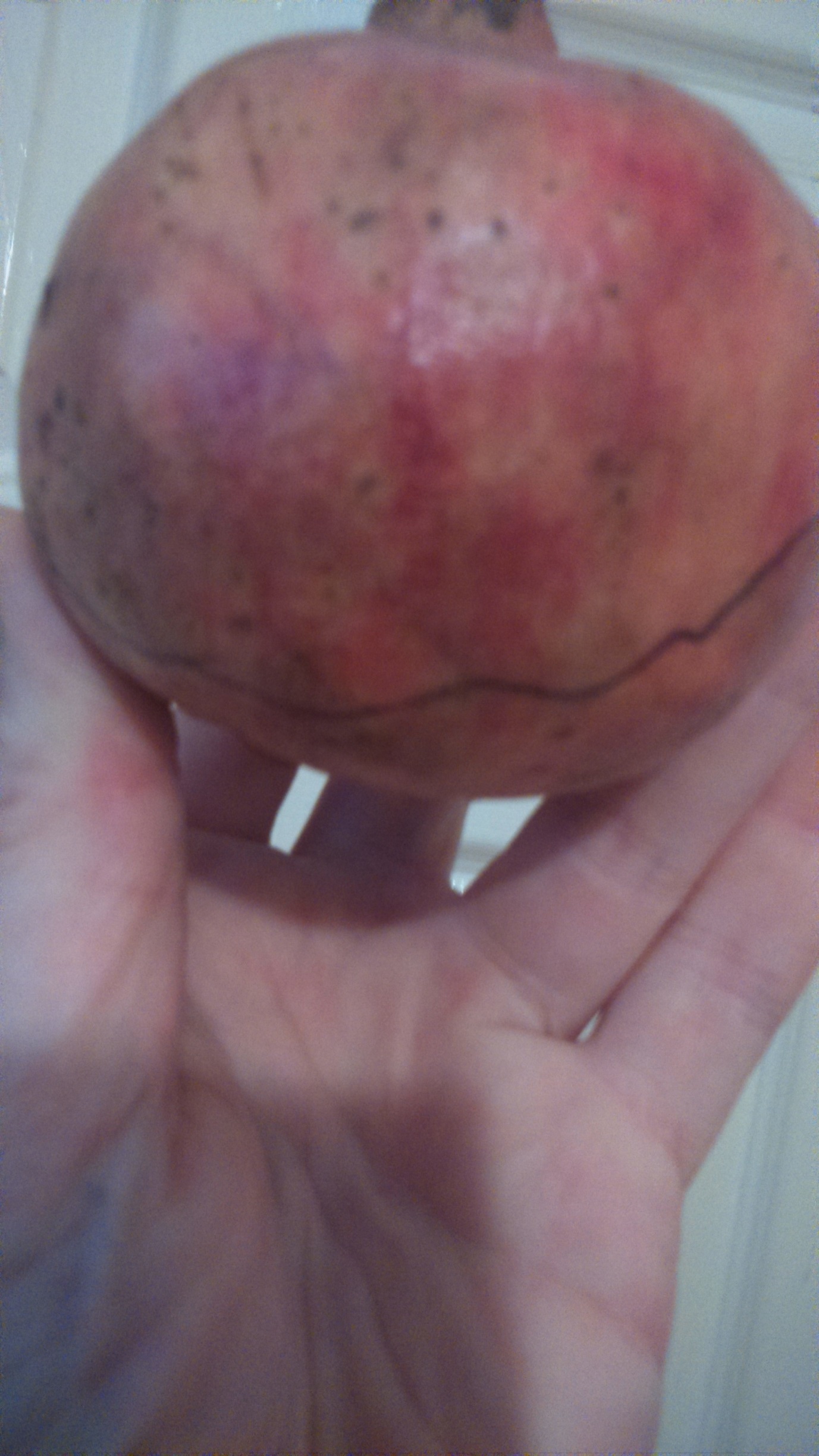 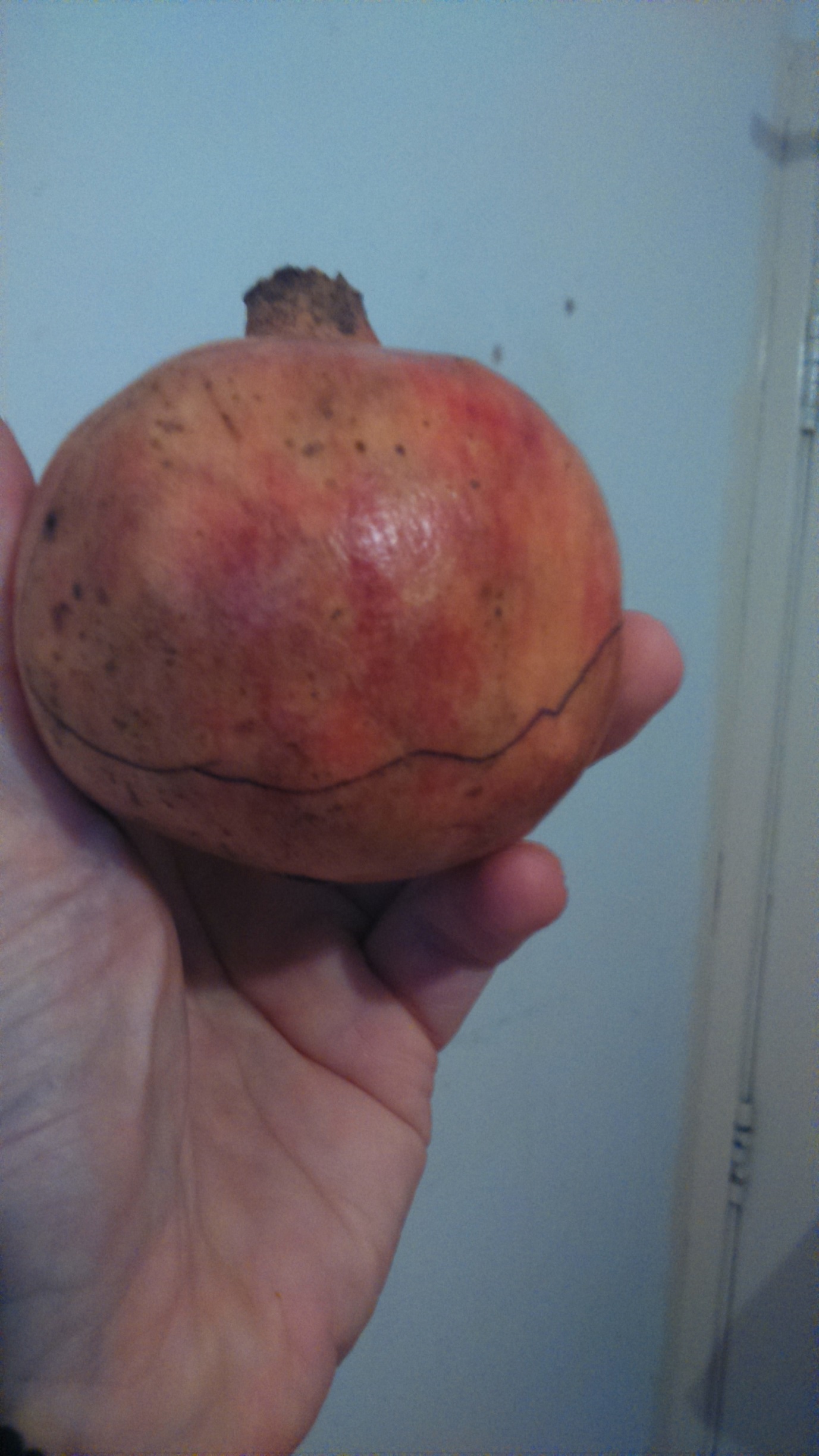 